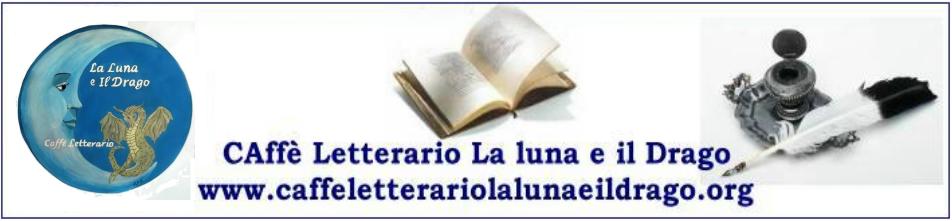 Nell’ambito dei progetti culturali del Caffè letterario La Luna e il Drago per la promozione del Territorio e del Genius Loci, si indice  concorso nazionale di Narrativa e Poesia, unica edizione, a tema : I MIGLIORI ANNI DELLA NOSTRA VITALa scadenza per la presentazione degli elaborati è fissata alla data del 3 marzo 2014. La partecipazione è libera e gratuita e non prevede alcuna quota di iscrizione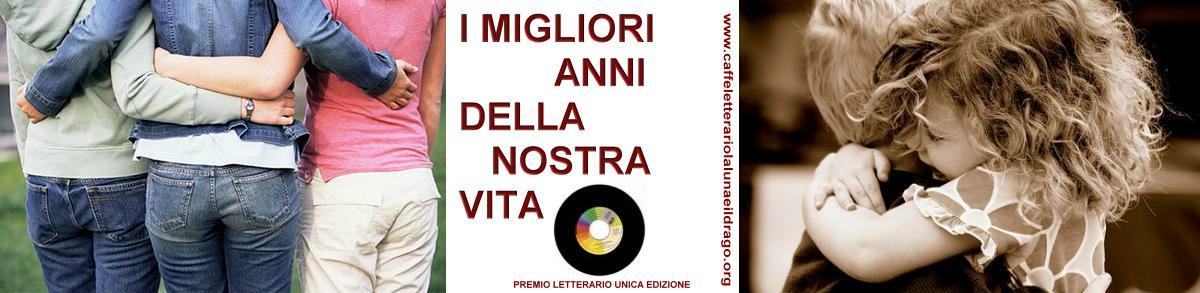 Le colonne sonore che hanno accompagnato i nostri momenti speciali tradotti in racconto breve o in una breve lirica. Un ricordo, un momento speciale legato ad una canzone.Sarà capitato chissà quante volte,  camminando per strada, in un supermercato affollato o alla radio di casa che una melodia improvvisa con una canzone appena accennata ci abbia fatto di colpo ritornare all’adolescenza, ai batticuori di una età irripetibile o ad un momento speciale fissato nella nostra memoria come  una istantanea in bianco e nero.  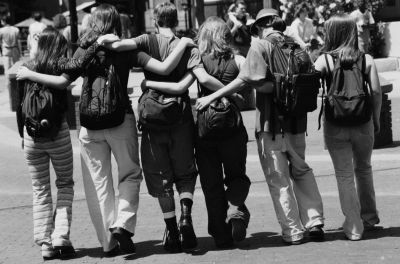 REGOLAMENTO Il Premio si articola in due sezioni a tema: I MIGLIORI ANNI DELLA NOSTRA VITALe colonne sonore che hanno accompagnato i nostri momenti speciali tradotti in racconto breve o in una breve lirica. Un ricordo, un momento speciale legato ad una canzone.Per entrambe le sezioni: è obbligatorio compilare la Scheda di Partecipazione Sezione A – Poesia edita e/o inedita (che non superi i trenta righi, caratteri in corpo 12)  in lingua italiana per autori di ogni età, nazionalità o sesso. Sezione B – Racconti brevi  (componimenti che non superino le due pagine  in A4, caratteri corpo 12) editi e/o inediti in lingua italiana per autori di ogni età, nazionalità o sesso. Ogni autore può partecipare ad entrambe le sezioni con un racconto + poesia ma con un solo elaborato per ciascuna sezione. Nota Importante Le opere di qualunque sezione potranno avere già ottenuto riconoscimenti in altri analoghi premi letterari.  Tutti i diritti di copyright delle opere presentate devono essere interamente detenuti dall'Autore o dagli Autori sollevando, dunque, l’organizzazione del concorso da ogni responsabilità. L’inserimento in altre raccolte non è motivo di esclusione.Partecipando al presente bando, senza l’ausilio di ulteriori liberatorie scritte, tutti i concorrenti concedono il nulla osta per il libero utilizzo dei loro lavori da parte degli organizzatori che si riservano il diritto di pubblicare una raccolta delle opere selezionate senza che alcun compenso o diritto di autore possa essere preteso. Resta inteso che le singole opere rimangono di proprietà degli autori.I lavori vanno spediti esclusivamente via e‐mail in uno dei seguenti formati digitali: .docx, .rtf o .doc (Word), come allegati all'indirizzo di posta elettronica: lalunaeildrago@libero.it La scadenza per la presentazione degli elaborati è fissata alla data del 3 marzo 2014. Fa fede l'indicazione dell'header di posta elettronica.Note e dati personali La partecipazione al Premio implica l’incondizionata accettazione di tutte le clausole del presente Regolamento. Con l'autorizzazione al trattamento dei dati personali si garantisce che questi saranno utilizzati esclusivamente ai fini del concorso e nell’ambito delle iniziative culturali del Caffè Letterario La Luna e il Drago per la legge 675 del 31/12/96 e D.L. 196/03. Gruppo di LetturaTutte le opere pervenute entro il 3 marzo 2014  saranno sottoposte, in forma anonima, alla valutazione di un Gruppo di Lettura il cui giudizio è insindacabilePREMII primi classificati di ciascuna sezione, oltre all’inserimento nella raccolta cartacea con la dicitura di opera 1° classificata, riceveranno attestato su carta pergamenata (l’attestato verrà inviato via e-mail se non ci sarà possibilità di ritirarlo personalmente) + una video/poesia  o video/racconto dell’opera vincitrice. Il video, realizzato dal Caffè Letterario La Luna e il Drago verrà inserito nel circuito youtube a tempo indefinito. Tutti gli altri autori selezionati dal Gruppo di Lettura verranno inseriti nella raccolta cartacea, realizzata dal Caffè letterario La Luna e il Drago e stampata in self publishing per Gruppo Editoriale l’Espresso S.p.a., che verrà pubblicata indicativamente entro giugno 2014 sul social network ilmiolibro.it. che ne gestirà la vendita, esclusivamente on line, qualora qualcuno fosse interessato all’acquisto.  Non vi è obbligo di acquistoA discrezione del Caffè Letterario La Luna e il Drago potranno essere conferiti premi speciali ad opere particolarmente meritevoli. RisultatiLa comunicazione agli autori selezionati avverrà esclusivamente tramite posta elettronica entro il 30 marzo 2014. In concomitanza verrà data comunicazione ufficiale sul sito del Caffè Letterario La Luna e il Drago www.caffeletterariolalunaeildrago.org  e agli organi di stampa; La Raccolta verrà successivamente presentata al pubblico, in data da stabilirsi e comunque entro la fine dell’anno. I vincitori e tutti gli autori inseriti nella raccolta verranno informati in tempo utile per poter partecipare alla presentazione.
**************************************************E' buona norma chiedere alla segreteria del concorso riscontro per il lavoro inviato. E’ buona norma, altresì, rileggere attentamente il testo prima di inviarlo per evitare gravi errori grammaticali e/o formali.Le opere "fuori tema" o che non dovessero rispettare i parametri di lunghezza previsti  da questo bando o che dovessero presentare gravi errori grammaticali e/o formali che andassero a compromettere la lettura verranno esclusi senza ulteriori avvisi. 

Per informazioni e per inviare i lavori:
Segreteria Caffè Letterario La Luna e il Drago
Email:  lalunaeildrago@libero.it  
SCHEDA DI PARTECIPAZIONE da compilare* e  inviare in allegato via e-mail insieme all’elaborato con cui si intende concorrere.*Tutti i campi sono obbligatori Sezioni di Partecipazione: □ A □ B  (barrare il riquadro che interessa o entrambi in caso di partecipazione ad entrambe le sezioni) NOME………………………………………………………  COGNOME………………………….……………………NATO A………………………….……………… IL …………………………………………………………….. RESIDENTE A  ……………………………..…………………………………………… C.A.P. …………………… PROV. ………… TEL ……………………………… CELL…..………………………………… E Mail .…............……………………………………………………………………………………………………………………………… TITOLO/I DELL/E OPERA/E ………………………….…………………………………………………………………………………………………………………BREVE NOTA CURRICULARE ………………………………………………………….………………………………………………………………………………………………………………………………………………………….…………………………………………………………………………………………………………………………………….……………………………………………………………………………………………………….…………………………………………………………………………………………………………………………………….......................................................................................................................................... I testi sono originali e di mia personale produzione. Partecipando al Premio accetto tutte le clausole del Regolamento del Bando DATA …………………………………………………... FIRMA ………....………………………………..………………………….. LIBERATORIA PER AUTORI MINORENNI con firma autografa del genitore che esercita la patria potestàDATA ……………………………………………………..FIRMA AUTOGRAFA DEL GENITORE  (da scannerizzare e inviare via e-mail)…………………………………………………………………………………………………….